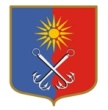 КИРОВСКИЙ МУНИЦИПАЛЬНЫЙ РАЙОНЛЕНИНГРАДСКОЙ ОБЛАСТИАДМИНИСТРАЦИЯОТРАДНЕНСКОГО ГОРОДСКОГО ПОСЕЛЕНИЯП О С Т А Н О В Л Е Н И Еот «13» октября 2017 года № 462Об определении специально отведенных мест и перечня помещений, предоставляемых для проведения встреч депутатов с избирателями, утверждении порядка их предоставления на территории Отрадненского городского поселения Кировского муниципального района Ленинградской областиВ соответствии с положениями статьи 40 Федерального закона от 06.10.2003г. №131-ФЗ «Об общих принципах организации местного самоуправления в Российской Федерации» администрация МО «Город Отрадное» постановляет:		1. Определить специально отведенные места и перечень помещений для проведения встреч депутатов с избирателями на территории Отрадненского городского поселения Кировского муниципального района Ленинградской области согласно приложению 1 к настоящему постановлению.		2. Утвердить порядок предоставления помещений для проведения встреч депутатов с избирателями на территории Отрадненского городского поселения Кировского муниципального района Ленинградской области согласно приложению 2 к настоящему постановлению.		3. Настоящее постановление вступает в силу со дня его официального опубликования.4. Контроль за исполнением настоящего постановления возложить на заместителя главы администрации МО «Город Отрадное» по общим вопросам.Глава администрации                                                                           В.И. ЛетуновскаяПриложениек постановлению администрацииМО «Город Отрадное»«13» октября 2017 г. № 462Перечень помещений, предоставляемых администрацией Отрадненского городского поселения Кировского муниципального района Ленинградской области для проведения встреч депутатов с избирателями Перечень специально отведенных мест,для проведения встреч депутатов с избирателями на территории Отрадненского городского поселения Кировского муниципального района Ленинградской области1.  Площадь около МБУК КЦ «Фортуна».2.  Площадь около МБУ ДО «Отрадненская ДЮСШ».3.  Детская площадка во дворе дома № 6 ул. Вокзальная.4. Детская площадка между домами № 13 ул. Зарубина и № 2 ул. Мира5. Площадка около магазина на 16 линии д. 29.Приложениек постановлению администрацииМО «Город Отрадное»«13» октября 2017 г. № 462Порядок предоставления помещений для проведения встреч депутатов с избирателями на территории Отрадненского городского поселения Кировского муниципального района Ленинградской области1. Порядок предоставления помещений для проведения встреч депутатов с избирателями (далее – Порядок), определяет условия предоставления  специально отведенных мест для проведения публичных мероприятий в форме  встреч депутатов различных уровней с избирателями в соответствии с ч. 5.3.  статьи 40 Федерального закона от 06.10.2003г. № 131-ФЗ «Об общих принципах организации местного самоуправления в Российской Федерации».2. Администрация Отрадненского городского поселения Кировского муниципального района Ленинградской области (далее – Администрация) предоставляет нежилое помещение, находящееся в муниципальной собственности, для проведения депутатом встреч с избирателями.      Администрация обязана обеспечить равные условия для всех депутатов при предоставлении помещений для встреч с избирателями.3. Нежилое помещение предоставляется в безвозмездное пользование администрацией на основании письменного обращения (заявления) депутата по форме согласно приложению к настоящему Порядку. Письменное обращение (заявление) депутата должно быть   направлено в Администрацию не позднее, чем за две недели до даты проведения  встречи.Нежилое помещение должно быть оборудовано средствами связи, необходимой мебелью и оргтехникой.         4.  Заявление о выделении помещения рассматривается Администрацией в течение трех рабочих дней со дня подачи заявления с предоставлением заявителю соответствующего ответа.        Если испрашиваемое помещение, указанное в пункте 2 настоящего Порядка, уже было предоставлено одному депутату, либо задействовано при проведении культурно-массового или иного мероприятия, Администрация  не вправе отказать депутату в предоставлении помещения на таких же условиях в иное время.         5.Обеспечение безопасности при проведении встреч осуществляется в соответствии с законодательством Российской Федерации.       6. Встречи депутата с избирателями в форме публичного мероприятия проводятся в соответствии с законодательством Российской Федерации о собраниях, митингах, демонстрациях, шествиях и пикетированиях.       7. Расходы за пользование депутатом нежилым помещением осуществляются из средств местного бюджета.Примерная формаГлаве администрации Отрадненского городского поселения Кировского муниципального района Ленинградской области__________________________________от ________________________________(Ф.И.О. депутата)Заявление о предоставлении помещениядля проведения встреч депутата с избирателямиВ соответствии п. 5.3. статьи 40 Федерального закона от 06.10.2003г. №131-ФЗ «Об общих принципах организации местного самоуправления в Российской Федерации» прошу предоставить помещение по адресу: ____________________________________________________________________________________________________________________________________(место проведения встречи)для проведения  публичного мероприятия в форме собрания, встречи с избирателями которое планируется «___» ___________ 20__ года в ____________________,(время начала проведения встречи)продолжительностью _______________________________________________.(продолжительность встречи)Примерное число участников: _______________________________________.Ответственный за проведение мероприятия (встречи) ____________________________,                                                                                                 (Ф.И.О., статус)контактный телефон __________________________________________.Дата подачи заявки: _________________________Депутат  _____________   __________________   (подпись)               (расшифровка подписи)«____»_________20__ г№Перечень помещений (мест)   Адрес места нахождения помещения1МБУК КЦ «Фортуна»г. Отрадное ул. Гагарина д. 12МКУ «Отрадненская городская библиотека»г. Отрадное ул. Вокзальная д. 6                                                Приложение 1к Порядку предоставления помещений для проведения встреч депутатов с избирателями …